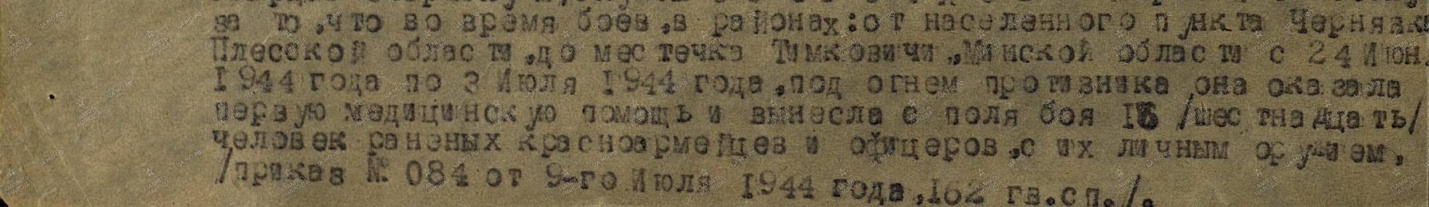 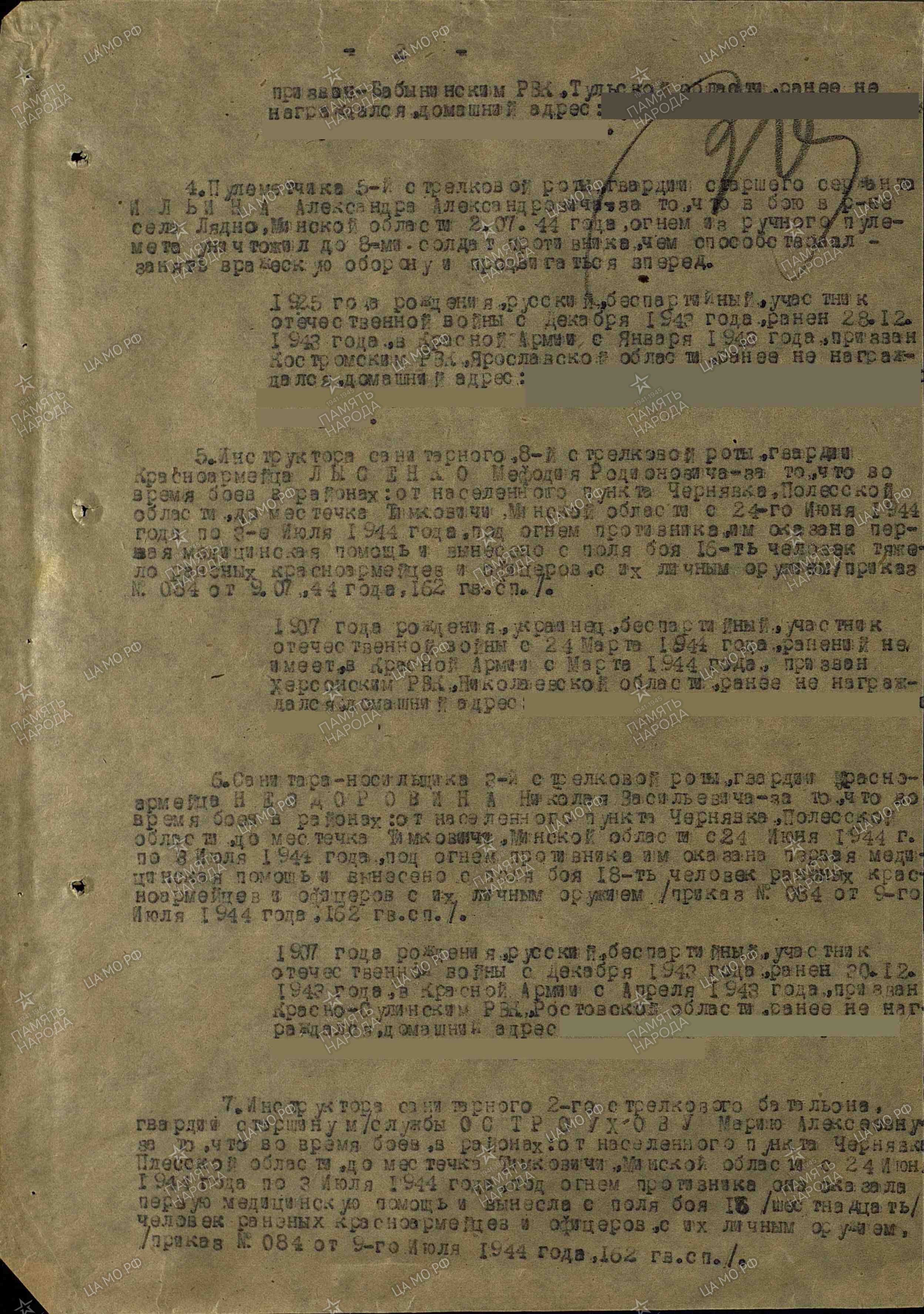 Орден Красной Звезды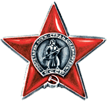 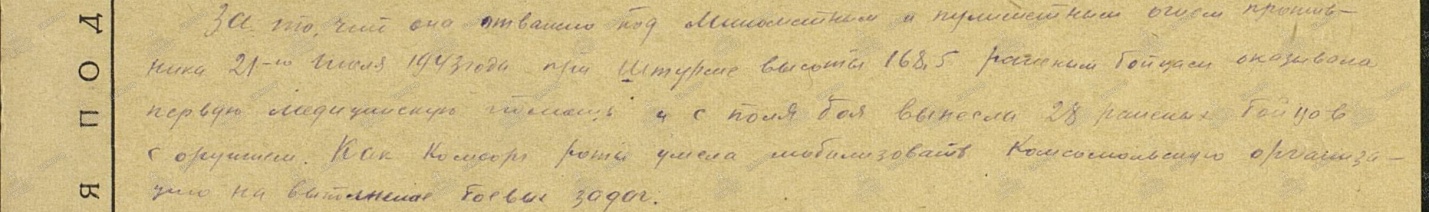 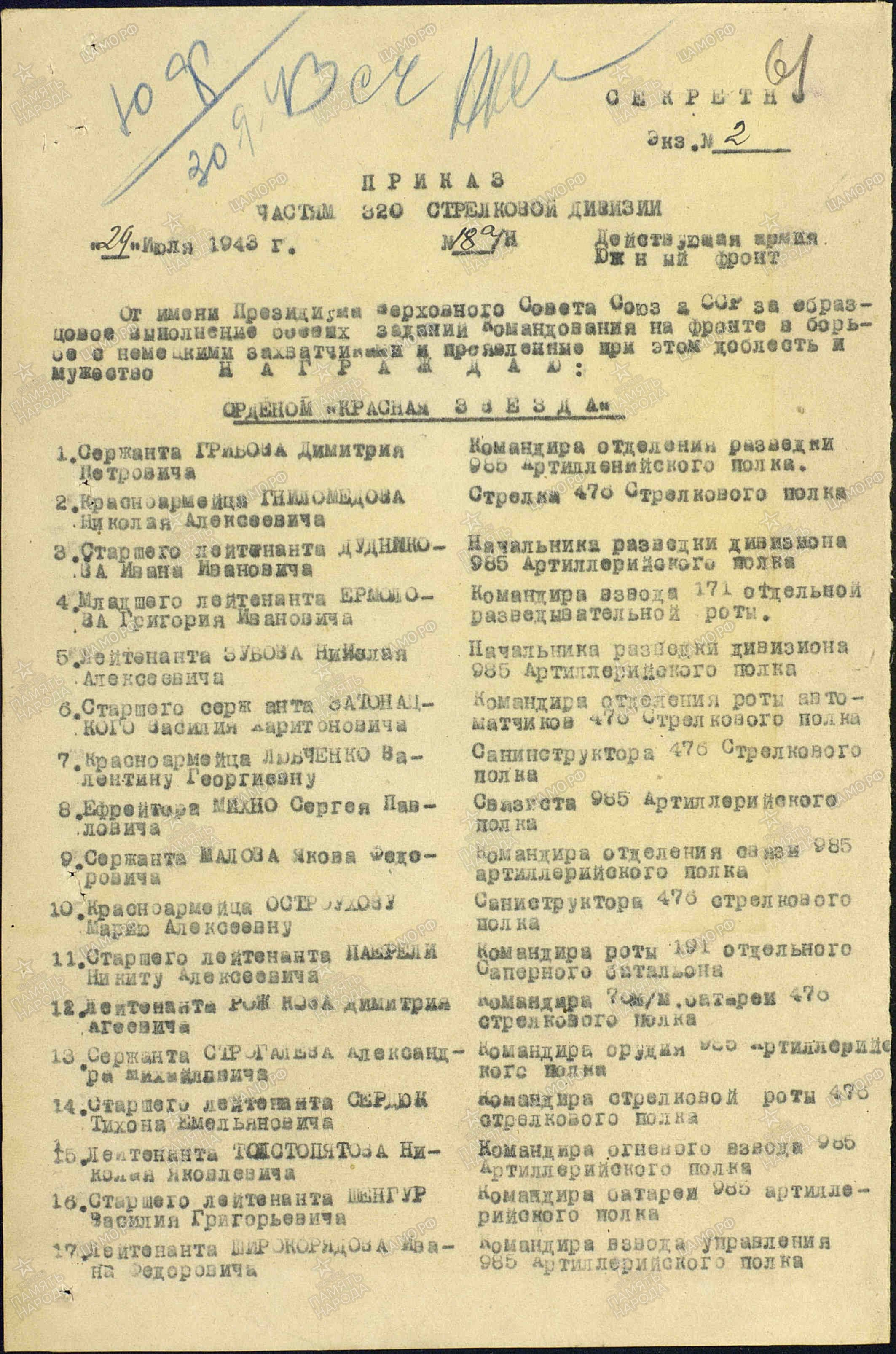 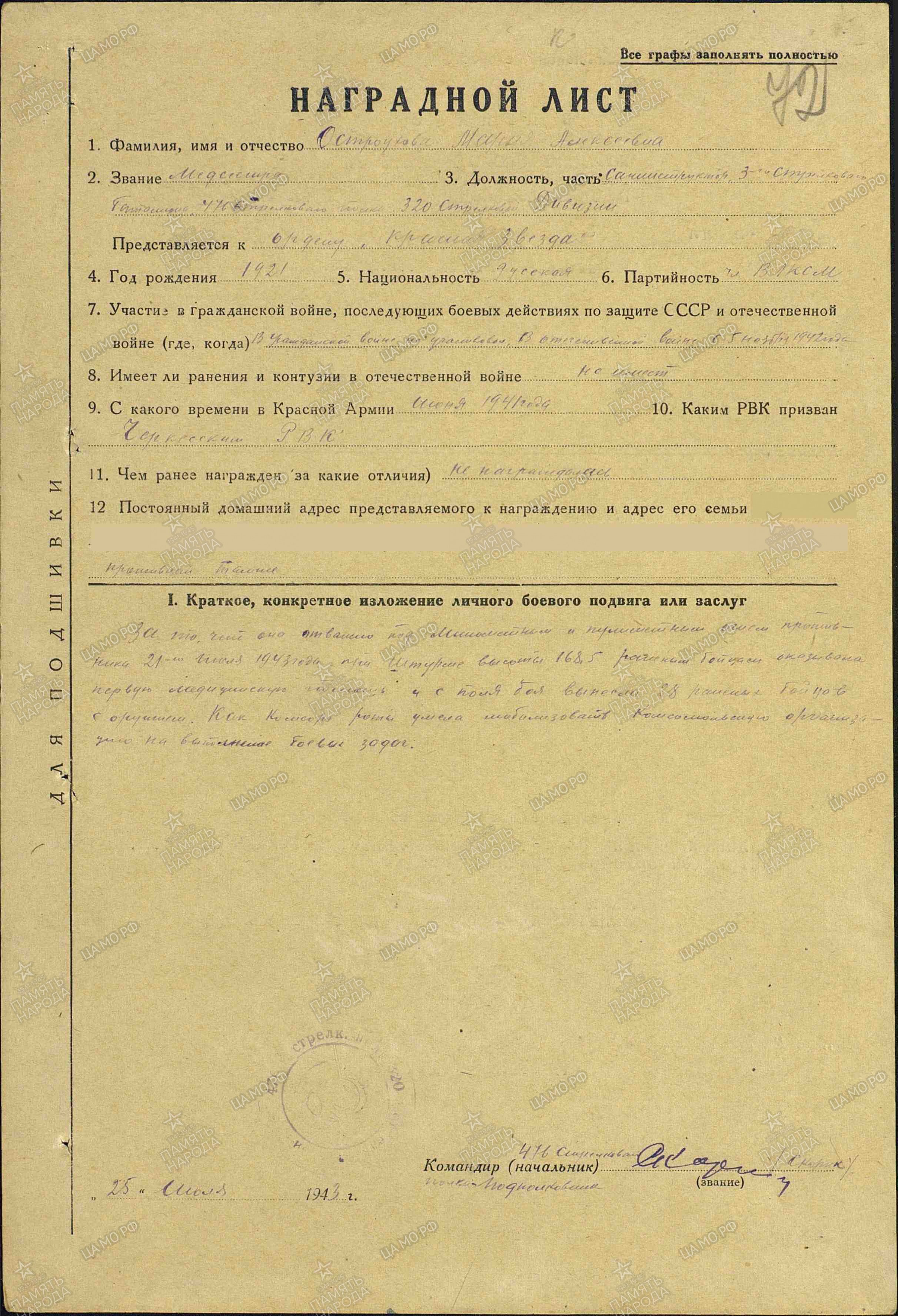 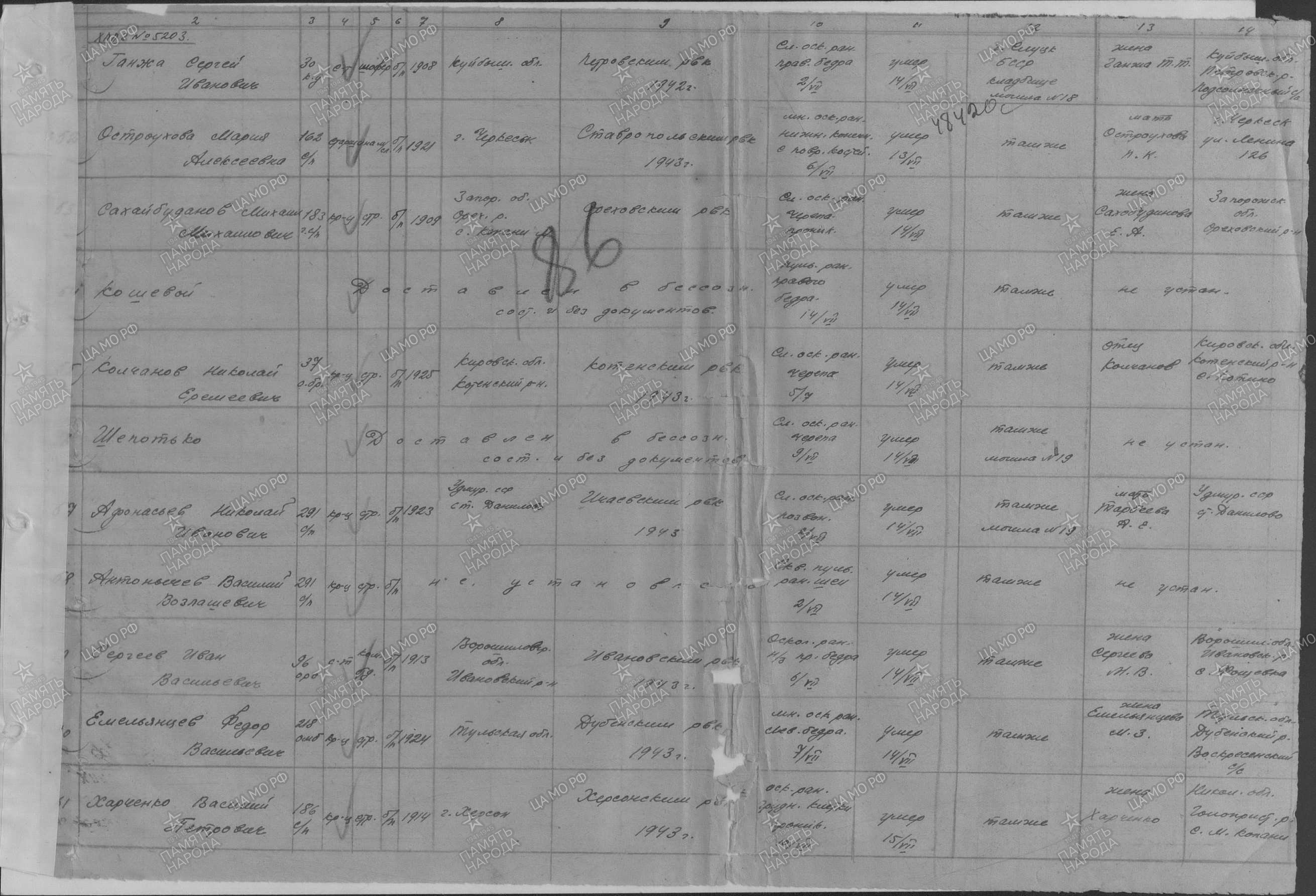 Остроухова Мария АлексеевнаБоевой путь в составе: 162 гв. спМесто призыва: Черкесский ГВК, Черкесская АО, г. Черкесск 01.07.1941Боевые действия в составе: 162 гв. СП 28.04.1943 - 28.04.1943Боевые действия в составе: 162 гв. СП 01.06.1943 - 08.06.1943Боевые действия в составе: 162 гв. СП 13.07.1943 - 19.07.1943Боевые действия в составе: 162 гв. СП 05.08.1943 - 06.08.1943Боевые действия в составе: 162 гв. СП 16.02.1944 - 16.02.1944Медаль «За отвагу» 10.07.1944 - 10.07.1944Медаль «За отвагу»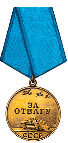 Приказ подразделения№: 18а/н от: 29.07.1943Издан: 320 сдАрхив: ЦАМОФонд: 33Опись: 682526Ед.хранения: 1450№ записи: 17315952